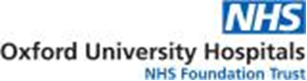                                                                           Date Dear Dr Re: Patient detailsThis is to inform you that patient name has been discharged from the Oxford BMT Clinic following allogeneic bone marrow transplant. The transplant was performed on dateShe has made a good recovery from her transplant and has now moved into the late effects monitoring phase of her treatment which can be performed more locally to her. Transplant recipients require long term follow up due to their increased risk of cardiovascular disease and secondary cancers.We would be grateful if you could assist with monitoring and we would suggest;3 yearly diabetes screening, (if >45yrs) or 2 yearly in any age group if they have been treated with steroids, had total body irradiation (TBI*) or is hypertensiveAnnual blood pressure2 yearly lipid screeningCommencement on bowel screening programmeMammogram every 1-2 years in women over 40. In women who have received TBI*, mammogram should occur at either age 25 or 8 years after radiation, whichever occurs later but no later than age 40.3 yearly cervical smear, unless on immune suppressants, in which case cervical screening should be annual Assessment of need for HRT* Refers to those patients who have received TBI at >6Gy We have also advised her to maintain annual eye examinations and dental check-ups.Additionally, we have provided information regarding skin safety and monitoring her skin and oral cavity for any changes.Please do not hesitate to contact us if you require any additional information.Yours sincerely,On behalf of the Haematology TeamMRN Number:MRN Number:Department of  Clinical HaematologyDepartment of  Clinical HaematologyNHS Number: NHS Number: Administration Floor Level 2Administration Floor Level 2Our Ref: Female PatientOur Ref: Female PatientCancer and Haematology CentreCancer and Haematology Centre                                                              Churchill Hospital                                                              Churchill HospitalOld RoadOld RoadOld RoadOld RoadDr HeadingtonHeadingtonHeadingtonHeadingtonOxfordOxfordOxfordOxfordOX3 7LEOX3 7LEOX3 7LEOX3 7LE  Tel :  Tel :  Tel :01865 226512 or 0750076546101865 226512 or 07500765461Office  Hours:Office  Hours:Office  Hours:8am to 4pm Mon to Fri8am to 4pm Mon to FriEmail:Email:Email:ouh-tr.oxfordpostbmt@nhs.netouh-tr.oxfordpostbmt@nhs.netWebsite:Website:Website:www.ouh.nhs.ukwww.ouh.nhs.ukEmergency out of hours:Emergency out of hours:Emergency out of hours:Ward 01865 235049Ward 01865 235049